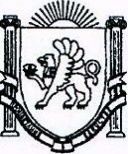 РЕСПУБЛИКА КРЫМБАХЧИСАРАЙСКИЙ РАЙОНАРОМАТНЕНСКИЙ СЕЛЬСКИЙ СОВЕТ13-ая сессия                                   Первое пленарное заседание                   I  созываРЕШЕНИЕот 21 апреля  2015г                                    № 80                                         с.Ароматное  Об утверждении  Правилблагоустройства и санитарногосодержания территорийАроматненского сельского поселенияБахчисарайского района Республики Крым(Второе чтение)	Во исполнение п.6 поручения Главы Республики Крым от 26.11.2014 г. №01-62/3230 в  соответствии с Федеральным законом от 06.10.2003 N 131-ФЗ "Об общих принципах организации местного самоуправления в Российской Федерации", в целях установления единых требований к содержанию в чистоте и порядке объектов благоустройства, повышения уровня благоустройства в целом на территории  Ароматненского сельского поселения Бахчисарайского  района,                                АРОМАТНЕНСКИЙ СЕЛЬСКИЙ  СОВЕТ  РЕШИЛ:1 .Утвердить Правила благоустройства, уборки и санитарного содержания территории муниципального образования  Ароматненское сельское поселение  Бахчисарайского района Республики Крым согласно приложения.2. Опубликовать проект решения «Правила благоустройства и санитарного содержания территорий Ароматненского сельского поселения Бахчисарайского  района» согласно Порядка  обнародования нормативных правовых актов  органов местного самоуправления Ароматненского сельского поселения,( Решение 11 сессии 1-го созыва  №  72 от 05.03.2015г.)  3. Настоящее решение вступает в силу с момента опубликования (обнародования).4. Контроль за исполнением настоящего решения возложить на  постоянную комиссию по вопросам  приватизации, аренде имущества, управлению земельными ресурсами и охране окружающей среды.Председатель Ароматненского сельского совета                                                    И.А.Лизогуб                                                                                                                                  Утверждены                                                                             решением Ароматненского сельского  совета                                                                             13 сессией 1 созыва от 21.04.2015г.   №  80                                                                                     Правилаблагоустройства и санитарного содержания территории муниципального образования Ароматненское сельское поселение  Бахчисарайского района Республики Крым1.      Общие положения 1.1. Настоящие правила благоустройства, уборки и санитарного содержания территории муниципального образования  Ароматненское сельское поселение  Бахчисарайского района Республики Крым (далее по тексту – Правила) разработаны с целью обеспечения должного санитарно-эстетического состояния населенных пунктов муниципального образования  Ароматненское сельское поселение  Бахчисарайского района Республики Крым (далее по тексту – Ароматненское сельское поселение) и межселенных территорий в соответствии с Федеральным законом «О санитарно-эпидемиологическом благополучии населения»,  Федеральнымими законами  Республики Крым, санитарными правилами, техническими противопожарными и другими нормативными актами.Правила благоустройства территории обязательны для всех физических и юридических лиц, независимо от их организационно-правовых форм.1.2. Правила устанавливают обязанность юридических лиц, независимо от их подчиненности и формы собственности, а также физических лиц владельцев, пользователей и арендаторов земельных участков по систематической санитарной очистке, уборке и содержанию в образцовом порядке:- территорий предприятий, учреждений и организаций всех форм собственности;- элементов внешнего благоустройства, включая улицы, площади, проезды, дворы, подъезды, площадки для сбора твердых бытовых отходов и других территорий населенных пунктов;- жилых, административных, социальных, сельскохозяйственных, промышленных  и торговых зданий,  садов, парков, заборов, газонных ограждений, реклам, рекламных установок, вывесок, витрин, выносных торговых точек, павильонных остановок пассажирского транспорта, памятников, знаков регулирования дорожного движения, средств сигнализации;- уличного освещения, опорных столбов, парковых скамеек, урн, аншлагов и домовых номерных знаков, остановок общественного транспорта, мемориальных досок, радиотрансляционных устройств, антенн, трансформаторных и газораспределительных пунктов;- лесополос, полевых дорог, мест содержания техники, производственных участков иных мест производственного, культурного, социального назначения;-  водоотводных сооружений, прочих инженерно-технических и санитарных сооружений и коммуникаций.2. В настоящих Правилах используются понятия:Благоустройство– комплекс мероприятий, направленных на обеспечение и улучшение санитарного и эстетического состояния территории Ароматненское сельского поселения повышение комфортности условий проживания для жителей Ароматненское  сельского поселения поддержание единого архитектурного облика населенных пунктов Ароматненское сельского поселения;содержание и уборка территорий– виды деятельности, связанные со сбором, вывозом в специально отведенные для этого места отходов деятельности физических и юридических лиц, другого мусора, снега, а также иные мероприятия, направленные на обеспечение экологического и санитарно-эпидемиологического благополучия населения и охрану окружающей среды;домовладелец – физическое (юридическое) лицо, пользующееся (использующее) жилым помещением, находящимся у него на праве собственности или иного вещного права; прилегающая территория — участок территории, непосредственно примыкающий к границе земельного участка, принадлежащего физическому или юридическому лицу на праве собственности, аренды, постоянного (бессрочного) пользования, пожизненного наследуемого владения;территория общего пользования — прилегающая территория и другая территория (парки,  площади, улицы и т. д.);восстановительная стоимость зеленых насаждений — материальная компенсация  ущерба, выплачиваемая за нанесение вреда зеленым насаждениям, взимаемая при санкционированных пересадке или сносе зеленых насаждений, а также при их повреждении или уничтожении;зеленый фонд сельских поселений — представляет собой совокупность зеленых зон, в том числе покрытых древесно-кустарниковой растительностью территорий и покрытых травянистой растительностью территорий, в границах этих поселений;зеленые насаждения — древесные и кустарниковые растения;место временного хранения отходов — участок земли, обустроенный в соответствии с требованиями законодательства, контейнерная площадка и контейнеры, предназначенные для сбора твердых бытовых и других отходов;производитель отходов — физическое или юридическое лицо, образующее отходы в результате жизненной и производственной деятельности человека.красные линии  — линии, которые обозначают  существующие, планируемые границы общего пользования, границы земельных участков, на которых расположены линии электропередачи, линии связи (в том числе линейно- кабельные сооружения) автомобильные дороги.3. Настоящие Правила содержат разделы:3.1. Общее положения.3.2. Порядок уборки и содержания территории Ароматненское сельского поселения.
3.3. Уборка территорий населенных пунктов Ароматненское сельского поселения по сезонам года.3.4. Порядок содержания зеленых насаждений.3.5. Порядок размещения и эксплуатации рекламно-информационных элементов на территории Ароматненское сельского поселения.3.6. Строительство, установка и содержание малых архитектурных форм, элементов внешнего благоустройства, точек выездной, выносной и мелкорозничной торговли.3.7. Порядок содержания жилых и нежилых зданий, строений и сооружений на территории Ароматненское сельского поселения.3.8. Порядок строительства (ремонта) подземных коммуникаций, капитального ремонта улиц, тротуаров и других видов земляных работ на территории Ароматненское  сельского поселения.3.9. Особые условия уборки и благоустройства.3.10.Содержание животных и птицы в муниципальном образовании.3.11. Освещение территории муниципального образования Ароматненское сельского поселения.3.12. Контроль и ответственность за нарушение Правил благоустройства, уборки и санитарного содержания территории Ароматненское  сельского поселения.4. Порядок уборки и содержания территории4.1. Юридические, должностные и физические лица обязаны соблюдать чистоту и поддерживать порядок на всей территории поселения, в том числе и на территориях частных домовладений.4.2. Юридические и должностные лица в целях выполнения Правил по содержанию и благоустройству территорий муниципального образования обязаны:- издать правовой акт, определяющий ответственных за организацию и выполнение Правил, предусматривающий порядок уборки и содержания территории и объектов благоустройства; - организовать (при необходимости заключить договоры со специализированными предприятиями) сбор и  вывоз  отходов и мусора.4.3. Ответственными за содержание объектов в чистоте, согласно настоящих Правил, и соблюдение установленного санитарного порядка являются:- на предприятиях, организациях и учреждениях их руководители;- на объектах торговли, оказания услуг- руководители объектов торговли (оказания услуг), индивидуальные предприниматели;- на незастроенных территориях – владельцы земельных участков;- на строительных площадках – владельцы земельных участков или руководители организации-подрядчика;-  в частных домовладениях и прочих объектах владельцы домов, объектов, либо лица ими уполномоченные.4.4. Юридические и физические лица производят систематическую уборку, в соответствии с санитарными нормами и правилами, (ручную, механическую) со своевременным вывозом мусора в специально отведенные места, в зимнее время расчистку от снега дорог и пешеходных дорожек: - жилых, социальных, административных, промышленных, торговых и прочих зданий и строений; - дворовых территорий и прилегающих к ним закрепленных территорий; - улиц и площадей.4.5.Определение границ уборки территорий, закрепленных за юридическими и физическими лицами, осуществляется правовыми актами органа местного самоуправления сельского поселения с составлением схематических карт уборки и уведомлением юридических и физических лиц. При отсутствии закрепленных границ юридические и физические лица производят уборку благоустройство и  выкос сорной и карантинной растительности, на своих земельных участках и прилегающих к  ним территориях.4.6. Владельцы индивидуальных жилых домов в пределах границ их участков, а также прилегающая территория вдоль заборов и придорожная полоса (канава) вдоль всего своего участка.4.7.  Уборка вокруг остановочных павильонов пассажирского транспорта в радиусе 10м, а так же их ремонт, осуществляется соответствующими транспортными предприятиями, за которыми они закреплены.4.8. Территории, прилегающие к акватории прибрежных вод, убираются силами и средствами предприятий и организаций, в ведении которых они находятся или закреплены.4.9.  В случаях, когда расстояние между земельными участками не позволяет произвести закрепление территорий уборка производится каждой из сторон на равновеликие расстояния.4.10. Уборка и очистка канав, труб дренажей, предназначенных для отвода талых, дождевых и грунтовых вод с улиц и дорог, очистка коллекторов ливневых канализаций  производится соответствующими предприятиями, эксплуатирующими эти сооружения;- на территориях предприятий и организаций – предприятиями и организациями.5. Содержание строительных площадок5.1. Строительные и другие организации при производстве строительных, ремонтных и восстановительных работ обязаны ежедневно в конце дня, а также в двухдневный срок после полного их окончания, убирать прилегающие к строительным площадкам территории от остатков стройматериалов, грунта и мусора.5.2. Для складирования мусора и отходов строительного производства на строительной площадке должны быть оборудованы и огорожены специально отведенные места или установлен  бункер-накопитель. Запрещается складирование мусора, грунта и отходов строительного производства вне специально отведенных мест.5.3. Ответственность за содержание законсервированного объекта строительства (долгостроя) возлагается на балансодержателя (заказчика-застройщика).5.4. При проведении указанных работ запрещается складирование строительных материалов, строительного мусора на территории, прилегающей к объекту строительства без разрешительных документов, выданных администрацией  Ароматненского сельского поселения в установленном порядке. Остатки строительных материалов, грунта и строительный мусор убираются в процессе производства работ ежедневно.6. Установка урн.6.1. Для предотвращения засорения улиц, площадей и других общественных мест мусором устанавливаются урны типов, согласованных с органами местного самоуправления. Ответственными за установку урн являются:-  предприятия, организации, учебные учреждения – около своих зданий, как правило, у входа и выхода;- торгующие организации – у входа и выхода из торговых помещений, у палаток, ларьков;- автозаправочные станции, пункты придорожного сервиса, авторемонтные мастерские – у каждой раздаточной колонки, у входа и  выхода в административные здания и ремонтные боксы.6.2. Урны должны содержаться ответственными организациями в исправном и опрятном состоянии, очищаться от мусора по мере его накопления, но не реже одного раза в сутки.7. Сбор и вывоз отходов производства и потребления.7.1. Для сбора отходов производства и потребления на территориях предприятий, организаций, объектов производства, торговли и оказания услуг всех форм собственности, в местах организованного отдыха устанавливаются контейнеры для сбора ТБО.7.2. Сбор и временное хранение отходов производства сельскохозяйственных предприятий, образующихся в результате их хозяйственной деятельности, осуществляется силами этих предприятий на специально оборудованных для этих целей местах. Складирование  и применение отходов сельхозпредприятия  производится в соответствии с  технологическим  регламентом экологически безопасного  использования навоза.7.3. Сбор бытовых отходов от населения осуществляется по планово-регулярной системе путем накопления и временного хранения бытовых отходов в контейнерах.7.4. Вывоз ТБО от юридических, физических лиц и населения осуществляется только специализированными организациями. Вывоз осуществляется на договорной основе с соответствующими юридическими и физическими лицами. Периодичность вывоза твердых бытовых отходов определяется исходя из норм образования отходов. Заключение договора на вывоз ТБО для всех юридических и физических лиц является обязательным и производится в соответствии с действующим законодательством.7.5. Вывоз мусора из контейнеров осуществляется по мере их наполнения, но не реже одного раза в шесть дней. Переполнение контейнеров  мусором не допускается.7.6. Вывоз мусора и бытовых отходов  от населения, осуществляется в строгом соответствии с графиками, вывоза мусора утвержденными специализированной организацией занимающейся данной услугой.8. Содержание контейнерных площадок8.1. Сбор и вывоз отходов и мусора осуществляется в специальные контейнеры для сбора мусора.8.2. Площадки для установки контейнеров для сбора бытовых отходов должны быть удалены от жилых домов, образовательных и дошкольных учреждений, спортивных площадок и мест отдыха на расстояние не менее 20 м, но не более 100 м. В районах сложившейся застройки расстояние до жилых домов может быть сокращено до 8 – 10 м.м.  Размер площадок рассчитывается из необходимого количества контейнеров. Площадка устраивается из бетона (асфальта) и ограждается с трех сторон ограждениями типов, согласованных с органами местного самоуправления.8.3. Размещение контейнерных площадок  производится  жилищно-эксплуатационной организаций. Место размещения площадки необходимо согласовать с органами местного самоуправления.9. Сбор и вывоз жидких бытовых отходов (ЖБО).9.1. Сброс ЖБО от многоквартирного жилого фонда, от  частных домовладений,   подключенных к центральной  канализационной сети, административных зданий предприятий, организаций, учреждений, магазинов осуществляется в канализационные сети.9.3. Запрещается устройство и эксплуатация дренирующих выгребных ям, а так же выпуск канализационных стоков открытым способом в дренажные канавы, приемные лотки дождевых вод, проезжую часть, водные объекты и на рельеф местности.9.4. Вывоз ЖБО от индивидуальных жилых домов (частного сектора) в населенных пунктах поселения производится специализированными предприятиями по мере необходимости на договорной основе между собственниками  жилых домов  и организацией оказывающей данную услугу.10. Уборка и содержание автодорог и прилегающих к ним территорий10.1. Уборка автодорог возлагается:- на дорогах федерального, регионального и областного  значения уборка мусора и покос травы возлагается на собственников этих дорог и производится обслуживающей организацией на всю ширину полосы отвода дорогиОбочины дорог и разделительные полосы должны быть обкошены и очищены от крупногабаритного и другого мусора.Информационные указатели, километровые знаки,  металлические ограждения (отбойники), дорожные знаки должны быть окрашены в соответствии с существующими ГОСТами, очищены от грязи. Все надписи на указателях должны быть четко различимы.10.2. С целью сохранения дорожных покрытий на территории Ароматненское сельского поселения  ЗАПРЕЩАЕТСЯ:- транспортировка груза волоком;- перегон по улицам населенных пунктов, имеющим твердое покрытие, машин на гусеничном ходу;- движение и стоянка большегрузного транспорта на  пешеходных дорожках, тротуарах;11. Уборка территорий населенных пунктов Ароматненского  сельского поселения по сезонам года.11.1.  В зимний период с 15октября по 14 апреля:  - запрещается загромождение территорий автобусных остановок, проездов, проходов, укладка снега и льда на газоны; - систематически силами и средствами юридических и физических лиц – владельцев зданий должна производиться очистка крыш от снега и наледей на карнизах, водосточных трубах. При этом участки улиц, тротуаров и пешеходных дорожек, примыкающие к данным зданиям должны огораживаться, а так же, во избежание несчастных случаев, приниматься другие меры безопасности;- в период гололеда посыпка или обработка противогололедными материалами тротуаров, проезжей части улиц, площадей и т.д. производится юридическими и физическими лицами (домовладельцами) на прилегающей закрепленной территории, в целях обеспечения содержания их в безопасном для движения состоянии.11.2. В летний период с 15 апреля по 14 октября: - производится уборка закрепленных территорий в  зависимости от погодных условий.По  решению  местной администрации Ароматненского сельского поселения  в данный период производятся общественно-санитарные дни, экологические месячники (декадники) и субботники по очистке территорий.12. Порядок содержания зеленых насаждений 12.1. Все зеленые насаждения, расположенные на территории Ароматненского сельского поселения составляют  зеленый фонд поселения.Зеленые насаждения, высаженные самостоятельно собственником земельного участка после получения права собственности на данный земельный участок, являются собственностью соответствующего юридического или физического лица – собственника участка.12.2. Лица, не являющиеся собственниками земельных участков, за исключением обладателей сервитутов, не имеют право собственности на расположенные на земельном участке многолетние насаждения.12.3. Юридические и физические лица, являющиеся пользователями земельных участков, обязаны сохранять и содержать все зеленые насаждения, имеющиеся на их участках.12.4. У зданий и сооружений свободные земельные участки (газоны, площадки и т.п.) должны иметь летом травяной покров или зеленые насаждения.Текущее содержание парков, и других объектов зеленого хозяйства возлагается на договорной основе на юридических лиц, в ведении которых они находятся. Текущее содержание газонов на прилегающих и закрепленных территориях возлагается на соответствующих физических и юридических лиц12.5. Посев газонов, посадка цветочной рассады, обрезка кустарников и побелка деревьев, обработка зеленых насаждений против вредителей, болезней на закрепленных территориях производится силами юридических и физических лиц, либо специализированными организациями на договорной основе.12.6. На улицах,  парках, в населенных пунктах и лесополосах категорически запрещается самовольная вырубка зеленых насаждений.12.7. При производстве строительных работ юридические и физические лица обязаны сохранить зеленые насаждения на участках застройки.  Подрядчики обязаны в целях недопущения повреждения зеленых насаждений ограждать их, при необходимости брать в короба.12.8. Снос зеленых насаждений расположенных в населенных пунктах поселения, на участках, не являющихся частной собственностью  разрешается только в случае невозможности их сохранения. Юридические и физические лица производят снос зеленых насаждений только после получения разрешения от администрации  Ароматненского сельского поселения Бахчисарайского муниципального образования Республики Крым.12.9. Разрешение на вырубку зеленых насаждений выдается при условии компенсационной высадки зеленых насаждений или компенсации в установленном порядке стоимости подлежащих сносу зеленых насаждений.12.10. В секторе индивидуальной и многоэтажной жилой застройки посадка зеленых насаждений от межи или жилого дома разрешается:- для среднерослых  деревьев – не ближе 2 метров;- для высокорослых деревьев – не ближе 4 метров;- для кустарников – не ближе 1 метра.12.11.В садах, парках, лесополосах категорически запрещается: производить проезд и парковку автотранспортных средств; устраивать свалки мусора и промышленных отходов; разводить костры, использовать открытые источники огня; производить самовольную вырубку зеленых насаждений, выжигание сухой растительности, выпас скота и домашней птицы, а также другие мероприятия, негативно сказывающиеся на состоянии зеленых насаждений и противоречащие целевому назначению указанных зеленых зон.12.12. Засохшие деревья и кустарники должны быть своевременно убраны и заменены новыми. Упавшие деревья должны быть удалены балансодержателем территории немедленно с проезжей части дорог, тротуаров, от токонесущих проводов, фасадов жилых и производственных зданий, а с других территорий – в течение 6 часов с момента обнаружения.12.13. Не допускается самовольная посадка деревьев, кустарников, разбивка клумб, кроме случаев, когда указанные работы производятся юридическими и физическими лицами на земельных участках, принадлежащих им на праве собственности.  13. Ответственность за сохранность зеленых насаждений.13.1. В садах,  парках, вдоль улиц и автомагистралей – на организации, эксплуатирующие указанные объекты, либо закрепленные за ними. 13.2. У домов по фасаду вдоль проезжей части улиц и во дворах на владельцев (пользователей) домовладений, зданий и строений. 13.3. На территориях предприятий, учреждений, школ, больниц и т.д. и прилегающих к ним территориях – на администрации предприятий и организаций.14. Порядок размещения и эксплуатации рекламно-информационных элементов на территории Ароматненского  сельского поселения14.1. К рекламно-информационным элементам относятся все виды объявлений, извещений и сообщений, передающие информацию посредством указателей, вывесок, афиш, плакатов, рекламных стендов и щитов, световых табло.14.2. Размещение рекламно-информационных элементов на территории  Ароматненского сельского поселения осуществляется только на основании разрешения администрации  Бахчисарайского муниципального района  Республики Крым.14.3. Размещение рекламно-информационных элементов в придорожной зоне подлежит обязательному согласованию с отделами Государственной инспекции безопасности дорожного движения.14.4. Размещение афиш, плакатов (театральных, гастрольных), листовок, объявлений производится только исключительно в отведенных для этих целей местах.14.5. Запрещается наклеивание и развешивание на зданиях, заборах, павильонах пассажирского транспорта, опорах освещения, деревьях каких-либо объявлений и других информационных сообщений.14.6. Информация предвыборной агитации размещается в специально отведенных местах. Уборка агитационных материалов осуществляется в течение 10 дней после окончания агитационной компании лицами, проводившими данное мероприятие.14.7. Материальный ущерб, причиненный вследствие нарушения порядка размещения рекламно-информационных элементов, подлежит возмещению добровольно, либо в судебном порядке лицом (юридическим, физическим), в интересах которого реклама была размещена.15. Строительство, установка и содержание малых архитектурных форм, элементов внешнего благоустройства, точек выездной, выносной и мелкорозничной торговли.15.1.Установка малых архитектурных форм и элементов внешнего благоустройства (киосков,  палаток, летних кафе, сезонных рынков, оград, заборов, газонных ограждений, остановочных транспортных павильонов, телефонных кабин, ограждений тротуаров, детских спортивных площадок, рекламных тумб, стендов, щитов для газет, афиш и объявлений, подсветки зданий, памятников, реклам, фонарей уличного освещения, опорных столбов и пр.), капитальный ремонт тротуаров допускается с разрешения Администрации Ароматненского сельского поселения при наличии согласованного проекта с санитарно-эпидемиологическим надзором, при этом должно быть соблюдено целевое назначение земельного участка.15.2. Выдача разрешений на установку точек выносной и мелкорозничной торговли производится администрацией Ароматненского  сельского поселения на основании эскизного проекта, утвержденного по согласованию с отделом торговли и органами санитарно-эпидемиологического надзора.15.3. Организация нестационарной торговой сети, в т.ч. объектов мелкорозничной передвижной торговой сети, осуществляется в соответствии с утвержденным перечнем мест, на которых разрешено осуществлять торговлю, оказывать услуги в нестационарной сети.15.4. Владельцы малых архитектурных форм, точек выносной и мелкорозничной торговли, обязаны содержать их и прилегающую территорию в надлежащем санитарно-эстетическом состоянии. Своевременно (или по требованию органов местного самоуправления) производить ремонт, отделку и окраску:- окраску киосков, павильонов, палаток, тележек, лотков, столиков, заборов, газонных ограждений и ограждений тротуаров, павильонов ожидания транспорта, телефонных кабин, спортивных сооружений, стендов для афиш и объявлений и иных стендов,  скамеек рекомендуется производить не реже одного раза в год;- окраску каменных, железобетонных и металлических ограждений фонарей уличного освещения, опор, трансформаторных будок и киосков, металлических ворот жилых, общественных и промышленных зданий рекомендуется производить не реже одного раза в два года, а ремонт — по мере необходимости.15.5. Обязательным для владельцев малых архитектурных форм, точек выносной и мелкорозничной торговли является установка емкостей для сбора бытовых отходов и заключение договора со специализированной организацией на их вывоз.16. Порядок содержания жилых и нежилых зданий, строений и сооружений на территории Ароматненского сельского поселения.16.1. Владельцам зданий, строений, домовладений и сооружений (юридическим и физическим лицам) вменяется в обязанность содержание фасадов, принадлежащих им зданий и всех элементов внешнего благоустройства, относящихся к ним в образцовом техническом и эстетическом состоянии.16.2. Ремонт, окраска  зданий, домовладений выполняются за счет средств и силами их владельцев или строительными организациями на договорной основе.16.3. Изготовление и установка табличек с наименованиями улиц и номерами домов осуществляются за счет средств и силами владельцев зданий, строений, домовладений и сооружений или строительными организациями на договорной основе.16.4. Предприятия, организации, ведомства, предприятия жилищно-коммунального хозяйства, граждане, владеющие домами на праве личной собственности, обязаны эксплуатировать здания, строения и сооружения, а так же производить их ремонт в соответствии с установленными правилами и нормами технической эксплуатации.16.5. Все вновь возводимые усадебные, одно- двухквартирные жилые дома должны быть расположены от:- красной линии улиц не  менее чем на 5 метров;- красной линии проездов не менее чем на 3  метра;- границы смежного участка не менее чем на 3 метра.16.6. Расстояние от вновь возводимых хозяйственных построек до:- красных линий улиц и проездов  должно быть не менее 5 метров;- границы соседнего участка – не менее 4  метров;-  жилых строений – не менее 15 метров.16.7. Для отвода воды с крыш домовладелец обязан установить водосборные желоба и организовать водосток в отводную канаву, устроенную на своем земельном участке, на расстоянии не менее 1 метра от смежного земельного участка.16.8. Необходимость и периодичность проведения работ по ремонту и окраске фасадов зданий определяются:- владельцами исходя из  существующего состояния фасада.16.9. Ремонт и окраска фасадов зданий, не представляющих историко-архитектурную ценность, выполняется в соответствии с паспортом колеров либо эскизным проектом, согласованным с органом местного самоуправления.16.10. При проведении работ на фасадах зданий, представляющих историко-архитектурную ценность, необходимо наличие специального проекта, согласованного с органами по охране памятников истории и культуры.16.11. Изменение некоторых деталей фасадов зданий, устройство новых балконов, оконных и дверных проемов (входов) обязательно согласовываются с местной администрацией Ароматненского сельского поселения.16.12. Строительный мусор, образуемый при ремонте зданий, должен собираться и ежедневно вывозится в места санкционированного складирования.16.13. В начале каждой улицы и крайнем домовладении, должны располагаться таблички с наименованием улиц, на фасаде каждого дома устанавливается номерной знак утвержденного образца. Ответственность за исправность номерного знака несет владелец дома.16.14. У входа в подъезд устанавливаются указатели номеров квартир,  на каждой двери квартиры должен быть номер.16.15. За установку и содержание на фасадах зданий вывесок, реклам, аншлагов, номерных знаков несут ответственность владельцы зданий.16.16. С наступлением темного времени суток должны освещаться дворы, арки, указатели квартир у входа в подъезд и каждая площадка лестничной клетки.17. Порядок строительства (ремонта) подземных коммуникаций, капитального ремонта улиц, тротуаров и других видов земляных работ на территории  Ароматненского сельского поселения.17.1. Земляные работы при ремонте и строительстве  подземных коммуникаций и других видов земляных работ осуществляется только  с разрешения всех служб (собственников), чьи коммуникации проложены по земельному участку и  на основании письменного разрешения администрации Ароматненского сельского поселения.17.2. На производство работ выдаются:- разрешение при  плановом строительстве (ремонте); - разрешение на аварийный ремонт;В случае если производство строительных (ремонтных) работ связано с частичным или полным перекрытием движения транспорта, выдача разрешения производится по согласованию с органами ГИБДД.17.2.1.Копия разрешения должна храниться на месте производства работ и предъявляться по первому требованию должностных лиц органов государственного и муниципального контроля.17.2.2. В случае если в процессе производства работ внесены изменения в условия, на которых выдано разрешение, исполнитель работ незамедлительно информирует службы (собственников), чьи коммуникации проложены по земельному участку и местную администрацию  Ароматненского сельского поселения.17.2.3. Аварийные работы разрешается выполнять немедленно, с одновременным уведомлением в течение 1 часа владельцев подземных коммуникаций, попадающих в зону производства работ и соответствующих служб, местную администрацию Ароматненского сельского поселения.17.2.4. Строительная организация, или физическое лицо, выполняющее строительные (ремонтные) работы, несет полную ответственность за качество восстановления нарушенного в процессе выполнения работ дорожного покрытия, тротуаров, газонов, зеленых насаждений, элементов благоустройства и т.п. и в случае выявления брака в течение года после выполнения работ обязаны устранить его.17.2.5. Выполнение строительства (ремонта) подземных коммуникаций, капитального ремонта тротуаров и прочих земляных работ без получения разрешения, как и выполнение не указанных в разрешении видов работ, является самовольным и влечет ответственность юридических и физических лиц, предусмотренную действующим законодательством.17.2.6. В случае обнаружения ответственными лицами несанкционированного проведения работ они должны быть немедленно приостановлены, нарушенный земляной покров должен быть восстановлен силами нарушителя.18. Производство работ.18.1. Строительство (ремонт) подземных коммуникаций должно вестись в технологической последовательности согласно плану производства работ.18.2.Строительная организация обязана до начала работ:- оградить место производства работ барьерами стандартного типа, либо лентой, окрашенными в бело-красные цвета;- обеспечить установку дорожных знаков, предупреждающих о производстве строительных работ, а при необходимости схемы объезда и указателей на всем протяжении объездного маршрута;- установить пешеходные мостики для обеспечения нормального движения пешеходов;- выставить информационный щит («Паспорт объекта») с указанием вида работ, наименования организации, номера контактного телефона, фамилии ответственного исполнителя, сроков начала и окончания строительства (ремонта).18.3. Ответственный за производство работ обязан обеспечить надлежащее содержание ограждений, дорожных знаков, указателей, освещения, информационного щита на весь период строительства (ремонта).18.4. При производстве работ плодородный слой почвы должен быть снят и использован при восстановлении разрытия.18.5. Разработка грунта в траншеях, пересекающих другие инженерные коммуникации, а так же их последующая засыпка допускается лишь в присутствии вызванных ответственных представителей организаций, эксплуатирующих эти коммуникации.18.6. В случае повреждения существующих подземных коммуникаций по факту повреждения составляется акт с участием заинтересованных организаций и местной администрации Ароматненского сельского поселения. Поврежденные коммуникации восстанавливаются силами и за счет виновника повреждения.18.7. Восстановление нарушенного дорожного покрытия, тротуаров, газонов, зеленых насаждений, элементов благоустройства и прочего должны выполняться под техническим надзором Службы заказчика.18.8. Датой окончания строительства подземных коммуникаций считается дата подписания акта  приемочной комиссией. Датой окончания ремонта (в том числе аварийного) подземных коммуникаций считается дата выдачи акта выполненных работ.19. Особые условия уборки и благоустройства.19.1. При любых видах уборки на территории Ароматненского сельского поселения ЗАПРЕЩАЕТСЯ:- вывозить и выгружать бытовой, строительный мусор и грунт, промышленные отходы и хозфекальные сточные воды из выгребных ям в места, не отведенные для этой цели органом местного самоуправления и не согласованные с органами санитарно-эпидемиологического надзора и комитетом по охране окружающей среды;- сорить на улицах, площадях и в других общественных местах, выставлять тару с мусором и пищевыми отходами на улицы;- предприятиям,   организациям  и    населению сбрасывать   в  водоемы бытовые, производственные отходы и   загрязнять   воду   и  прилегающую  к водоему территорию;- сметать мусор на проезжую часть улиц,  в ливнеприемники   ливневой канализации;- устраивать выпуск бытовых сточных вод из канализаций жилых домов открытым способом в водоемы, ливневую канализацию, на проезжую часть дорог, на рельеф местности, в грунтовые лотки и обочину дорог, на прочие смежные территории;- производить расклейку афиш, объявлений на фасадах зданий, столбах, деревьях, остановочных павильонах и других объектах, внешнего благоустройства, не предназначенных для этой цели; - складировать около торговых точек тару, запасы товаров, производить организацию торговли без специального оборудования;- ограждать строительные площадки с уменьшением пешеходных дорожек (тротуаров);- юридическим и физическим лицам складировать строительные материалы, органические удобрения (навоз), мусор на прилегающих к строениям и домовладениям территориях без разрешения администрации Ароматненского  сельского поселения;- повреждать или вырубать зеленые насаждения, в том числе деревья хвойных пород;- захламлять придомовые, дворовые территории общего пользования металлическим ломом, строительным, бытовым мусором и другими материалами;- самовольно изменять  устройства водопропускных сооружений и водосборных каналов, а так же загромождать данные сооружения всеми видами отходов, землей и строительными материалами;- использовать питьевую воду не по назначению (полив, технические нужды) без приборов учета;- парковка и стоянка транспорта, прицепов и других механических средств, а также хранение оборудования во дворах и на территориях общего пользования, на тротуарах и газонах, детских площадках, других местах, не предназначенных для этих целей,  наезд на бордюры;20.Содержание животных и птицы в Ароматненского сельском поселении20.1 Владельцы животных и птицы обязаны предотвращать опасное воздействие своих животных на других животных и людей, а также обеспечивать тишину для окружающих в соответствии с санитарными нормами, соблюдать действующие санитарно-гигиенические и ветеринарные правила.20.2. Содержать домашних животных и птицу разрешается в хозяйственных строениях, удовлетворяющих санитарно-эпидемиологическим правилам, в соответствии с Санитарными правилами и нормами СанПин2.2.1/2.1.1.1200-03, в которых обозначены расстояния от помещения для содержания и разведения животных до объектов жилой застройки.20.3. Выпас сельскохозяйственных животных (КРС) осуществляется на пастбищах под наблюдением владельца или уполномоченного им лица (пастуха) или в черте населенного пункта на прилегающей к домовладению территории на привязи. Безнадзорный, беспривязный выпас не допускается.Дата начала и окончания выпаса на муниципальные пастбища определяется распоряжением местной администрации. Выпас в неустановленное время не допускается.Не допускается выпас в общем стаде КРС больных инфекционными, вирусными болезнями опасных для здоровых животных и людей. При выпасе  больных животных, административную ответственность несет владелец животного.20.4.Навоз (помет) от хозяйственных построек необходимо убирать, не допуская его накопления и загрязнения прилегающей территории.  Строения, расположенные на границе участка, должны отступать от межи соседнего участка не менее 1 м.20.5  Безнадзорные животные (в том числе собаки, имеющие ошейник), находящиеся на улицах или в иных общественных местах, подлежат отлову.20.6. На территории Ароматненского  сельского поселения ЗАПРЕЩАЕТСЯ:- безнадзорный выгул крупного рогатого скота и птицы за пределами приусадебного участка; - перегон сельскохозяйственных животных по населенным пунктам и проезжим дорогам  без сопровождающих лиц;20.7. Владельцы собак, имеющие в пользовании земельный участок, могут содержать собак в свободном выгуле только на хорошо огороженной территории или на привязи. О наличии собак должна быть сделана предупреждающая табличка.Выгул собак  осуществлять только в специально отведенных местах.Собаки, находящиеся на улицах и иных общественных местах  без сопровождающего лица и безнадзорные кошки подлежат отлову.Владельцы собак и кошек обязаны:- обеспечить надлежащее содержание собак и кошек;- не допускать загрязнения собаками и кошками квартир, лестничных клеток, подвалов.С целью обеспечения надлежащего санитарного состояния в населенных пунктах ЗАПРЕЩАЕТСЯ:- купать собак и других животных в водоемах, в местах массового купания, выгуливать животных в парках,  на детских игровых и спортивных площадках;-  мыть транспортные средства возле водоразборных питьевых колонок, во дворах многоквартирных жилых домов, местах общего пользования и водоемах поселения;- выгуливать собак без намордников в местах общего пользования.21. Освещение территории Ароматненского сельского поселения21.1. Улицы, дороги, площади, тротуары, общественные территории, территории жилых домов, территории промышленных и коммунальных организаций, а также дорожные знаки и указатели, элементы информации о населенных пунктах рекомендуется освещать в темное время суток по расписанию.Обязанность по освещению данных объектов следует возлагать на их собственников или уполномоченных собственником лиц.21.2. Организацию освещения  населенных пунктов поселения осуществляет местная администрация  Ароматненского сельского поселения.Организации, предприятия, учреждения  расположенные на территории поселения  осуществляют освещение своих территорий собственными силами за счет собственных средств.21.3. Строительство, эксплуатацию, текущий и капитальный ремонт сетей наружного освещения улиц следует осуществлять специализированными организациями по договорам.22.  Контроль и ответственность за нарушение Правил благоустройства, уборки и санитарного содержания территории Ароматненского сельского  поселения.22.1.Контроль за соблюдением настоящих Правил осуществляют:- органы местного самоуправления;- органы контроля, осуществляющие деятельность по обеспечению реализации полномочий органов местного самоуправления муниципального образования;- органы санитарно-эпидемиологического надзора; 22.2. За нарушение настоящих Правил юридические и физические лица, несут дисциплинарную, административную, гражданско-правовую ответственность в соответствии с законодательством Российской Федерации  и другими нормативно-правовыми актами.22.3. Юридические и физические лица, нанесшие своими противоправными действиями или бездействием ущерб сельскому поселению, обязаны возместить нанесенный ущерб.22.8. В случае отказа (уклонения) от возмещения ущерба в указанный срок ущерб взыскивается в судебном порядке.22.9. Применение мер административной ответственности не освобождает нарушителя от обязанности возмещения причиненного им материального ущерба в соответствии с действующим законодательством и устранения допущенных нарушений.